HỘP BÚT EM YÊUHỘP BÚT EM YÊUHỘP BÚT EM YÊUHỘP BÚT EM YÊUHỘP BÚT EM YÊUHỘP BÚT EM YÊUQUY TRÌNHDESIGN THINKINGQUY TRÌNHDESIGN THINKINGQUY TRÌNHDESIGN THINKINGMỤC TIÊUKIẾN THỨCKIẾN THỨCTrẻ biết được đặc điểm cấu tạo đồ đựng bút.Trẻ biết đặc điểm,tính chất, chất liệu từ những nguyên vật liệu khác nhau: Nhựa, gỗ, giấy, xốp...Trẻ biết được đặc điểm cấu tạo đồ đựng bút.Trẻ biết đặc điểm,tính chất, chất liệu từ những nguyên vật liệu khác nhau: Nhựa, gỗ, giấy, xốp...Trẻ biết được đặc điểm cấu tạo đồ đựng bút.Trẻ biết đặc điểm,tính chất, chất liệu từ những nguyên vật liệu khác nhau: Nhựa, gỗ, giấy, xốp...Trẻ biết được đặc điểm cấu tạo đồ đựng bút.Trẻ biết đặc điểm,tính chất, chất liệu từ những nguyên vật liệu khác nhau: Nhựa, gỗ, giấy, xốp...Trẻ biết được đặc điểm cấu tạo đồ đựng bút.Trẻ biết đặc điểm,tính chất, chất liệu từ những nguyên vật liệu khác nhau: Nhựa, gỗ, giấy, xốp...Trẻ biết được đặc điểm cấu tạo đồ đựng bút.Trẻ biết đặc điểm,tính chất, chất liệu từ những nguyên vật liệu khác nhau: Nhựa, gỗ, giấy, xốp...MỤC TIÊUKỸ NĂNGKỸ NĂNGVận động thô: Bưng bê Vận động tinh: Cách cầm bút, sử dụng kéo, cắt, dán…Kỹ năng sống:+ Kỹ năng tự phục vụ bản thân      + Kỹ năng đặt câu hỏi      + Kỹ năng giải quyết vấn đề      + Kỹ năng làm việc nhóm                                              Vận động thô: Bưng bê Vận động tinh: Cách cầm bút, sử dụng kéo, cắt, dán…Kỹ năng sống:+ Kỹ năng tự phục vụ bản thân      + Kỹ năng đặt câu hỏi      + Kỹ năng giải quyết vấn đề      + Kỹ năng làm việc nhóm                                              Vận động thô: Bưng bê Vận động tinh: Cách cầm bút, sử dụng kéo, cắt, dán…Kỹ năng sống:+ Kỹ năng tự phục vụ bản thân      + Kỹ năng đặt câu hỏi      + Kỹ năng giải quyết vấn đề      + Kỹ năng làm việc nhóm                                              Vận động thô: Bưng bê Vận động tinh: Cách cầm bút, sử dụng kéo, cắt, dán…Kỹ năng sống:+ Kỹ năng tự phục vụ bản thân      + Kỹ năng đặt câu hỏi      + Kỹ năng giải quyết vấn đề      + Kỹ năng làm việc nhóm                                              Vận động thô: Bưng bê Vận động tinh: Cách cầm bút, sử dụng kéo, cắt, dán…Kỹ năng sống:+ Kỹ năng tự phục vụ bản thân      + Kỹ năng đặt câu hỏi      + Kỹ năng giải quyết vấn đề      + Kỹ năng làm việc nhóm                                              Vận động thô: Bưng bê Vận động tinh: Cách cầm bút, sử dụng kéo, cắt, dán…Kỹ năng sống:+ Kỹ năng tự phục vụ bản thân      + Kỹ năng đặt câu hỏi      + Kỹ năng giải quyết vấn đề      + Kỹ năng làm việc nhóm                                              MỤC TIÊUTHÁI ĐỘTHÁI ĐỘLắng nghe và làm theo sự hướng dẫn của giáo viên.Vui vẻ tham gia tiết họcTrẻ hào hứng đặt các câu hỏi “Tại sao?”, “Làm thế nào?”,... Biết giữ gì vệ sinh sạch sẽ, nhặt rác để vào đúng nơi quy định.Lắng nghe và làm theo sự hướng dẫn của giáo viên.Vui vẻ tham gia tiết họcTrẻ hào hứng đặt các câu hỏi “Tại sao?”, “Làm thế nào?”,... Biết giữ gì vệ sinh sạch sẽ, nhặt rác để vào đúng nơi quy định.Lắng nghe và làm theo sự hướng dẫn của giáo viên.Vui vẻ tham gia tiết họcTrẻ hào hứng đặt các câu hỏi “Tại sao?”, “Làm thế nào?”,... Biết giữ gì vệ sinh sạch sẽ, nhặt rác để vào đúng nơi quy định.Lắng nghe và làm theo sự hướng dẫn của giáo viên.Vui vẻ tham gia tiết họcTrẻ hào hứng đặt các câu hỏi “Tại sao?”, “Làm thế nào?”,... Biết giữ gì vệ sinh sạch sẽ, nhặt rác để vào đúng nơi quy định.Lắng nghe và làm theo sự hướng dẫn của giáo viên.Vui vẻ tham gia tiết họcTrẻ hào hứng đặt các câu hỏi “Tại sao?”, “Làm thế nào?”,... Biết giữ gì vệ sinh sạch sẽ, nhặt rác để vào đúng nơi quy định.Lắng nghe và làm theo sự hướng dẫn của giáo viên.Vui vẻ tham gia tiết họcTrẻ hào hứng đặt các câu hỏi “Tại sao?”, “Làm thế nào?”,... Biết giữ gì vệ sinh sạch sẽ, nhặt rác để vào đúng nơi quy định.MỤC TIÊUKẾT QUẢ ÁP DỤNGKẾT QUẢ ÁP DỤNGMỗi nhóm  tạo dựng được một chiếc ống đựng bút đảm bảo các yêu cầu sau:- Ống đựng bút có đầy đủ các bộ phận- Ống đựng bút đựng được nhiều bút- Ống bút chắc chắn, đẹp và sáng tạo.Mỗi nhóm  tạo dựng được một chiếc ống đựng bút đảm bảo các yêu cầu sau:- Ống đựng bút có đầy đủ các bộ phận- Ống đựng bút đựng được nhiều bút- Ống bút chắc chắn, đẹp và sáng tạo.Mỗi nhóm  tạo dựng được một chiếc ống đựng bút đảm bảo các yêu cầu sau:- Ống đựng bút có đầy đủ các bộ phận- Ống đựng bút đựng được nhiều bút- Ống bút chắc chắn, đẹp và sáng tạo.Mỗi nhóm  tạo dựng được một chiếc ống đựng bút đảm bảo các yêu cầu sau:- Ống đựng bút có đầy đủ các bộ phận- Ống đựng bút đựng được nhiều bút- Ống bút chắc chắn, đẹp và sáng tạo.Mỗi nhóm  tạo dựng được một chiếc ống đựng bút đảm bảo các yêu cầu sau:- Ống đựng bút có đầy đủ các bộ phận- Ống đựng bút đựng được nhiều bút- Ống bút chắc chắn, đẹp và sáng tạo.Mỗi nhóm  tạo dựng được một chiếc ống đựng bút đảm bảo các yêu cầu sau:- Ống đựng bút có đầy đủ các bộ phận- Ống đựng bút đựng được nhiều bút- Ống bút chắc chắn, đẹp và sáng tạo.MỤC TIÊUCÁC THÀNH TỐ TÍCH HỢPCÁC THÀNH TỐ TÍCH HỢPS: Trẻ nhận biết được đặc điểm cấu tạo, chức năng của chiếc ống đựng bút.T: Vật liệu, dụng cụ, thiết bị giảng dạy E: Kỹ thuật tạo dựng chiếc ống đựng bútA: Ống đựng bút đẹp, sáng tạo.M: Trẻ học số đếm, hình dạng, kích thước.S: Trẻ nhận biết được đặc điểm cấu tạo, chức năng của chiếc ống đựng bút.T: Vật liệu, dụng cụ, thiết bị giảng dạy E: Kỹ thuật tạo dựng chiếc ống đựng bútA: Ống đựng bút đẹp, sáng tạo.M: Trẻ học số đếm, hình dạng, kích thước.S: Trẻ nhận biết được đặc điểm cấu tạo, chức năng của chiếc ống đựng bút.T: Vật liệu, dụng cụ, thiết bị giảng dạy E: Kỹ thuật tạo dựng chiếc ống đựng bútA: Ống đựng bút đẹp, sáng tạo.M: Trẻ học số đếm, hình dạng, kích thước.S: Trẻ nhận biết được đặc điểm cấu tạo, chức năng của chiếc ống đựng bút.T: Vật liệu, dụng cụ, thiết bị giảng dạy E: Kỹ thuật tạo dựng chiếc ống đựng bútA: Ống đựng bút đẹp, sáng tạo.M: Trẻ học số đếm, hình dạng, kích thước.S: Trẻ nhận biết được đặc điểm cấu tạo, chức năng của chiếc ống đựng bút.T: Vật liệu, dụng cụ, thiết bị giảng dạy E: Kỹ thuật tạo dựng chiếc ống đựng bútA: Ống đựng bút đẹp, sáng tạo.M: Trẻ học số đếm, hình dạng, kích thước.S: Trẻ nhận biết được đặc điểm cấu tạo, chức năng của chiếc ống đựng bút.T: Vật liệu, dụng cụ, thiết bị giảng dạy E: Kỹ thuật tạo dựng chiếc ống đựng bútA: Ống đựng bút đẹp, sáng tạo.M: Trẻ học số đếm, hình dạng, kích thước.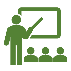 NỘI QUY LỚP HỌC STEAM NỘI QUY LỚP HỌC STEAM NỘI QUY LỚP HỌC STEAM NỘI QUY LỚP HỌC STEAM NỘI QUY LỚP HỌC STEAM NỘI QUY LỚP HỌC STEAM NỘI QUY LỚP HỌC STEAM Ngồi đúng vị trí/nhómGiữ vệ sinh sạch sẽ Sử dụng vật liệu tiết kiệmSử dụng dụng cụ an toàn Lắng nghe lời cô giáo và lắng nghe lẫn nhauCHUẨN BỊLưu ý: danh mục trên dành cho 1 nhómCÁCH TIẾN HÀNHNgồi đúng vị trí/nhómGiữ vệ sinh sạch sẽ Sử dụng vật liệu tiết kiệmSử dụng dụng cụ an toàn Lắng nghe lời cô giáo và lắng nghe lẫn nhauCHUẨN BỊLưu ý: danh mục trên dành cho 1 nhómCÁCH TIẾN HÀNHNgồi đúng vị trí/nhómGiữ vệ sinh sạch sẽ Sử dụng vật liệu tiết kiệmSử dụng dụng cụ an toàn Lắng nghe lời cô giáo và lắng nghe lẫn nhauCHUẨN BỊLưu ý: danh mục trên dành cho 1 nhómCÁCH TIẾN HÀNHNgồi đúng vị trí/nhómGiữ vệ sinh sạch sẽ Sử dụng vật liệu tiết kiệmSử dụng dụng cụ an toàn Lắng nghe lời cô giáo và lắng nghe lẫn nhauCHUẨN BỊLưu ý: danh mục trên dành cho 1 nhómCÁCH TIẾN HÀNHNgồi đúng vị trí/nhómGiữ vệ sinh sạch sẽ Sử dụng vật liệu tiết kiệmSử dụng dụng cụ an toàn Lắng nghe lời cô giáo và lắng nghe lẫn nhauCHUẨN BỊLưu ý: danh mục trên dành cho 1 nhómCÁCH TIẾN HÀNHNgồi đúng vị trí/nhómGiữ vệ sinh sạch sẽ Sử dụng vật liệu tiết kiệmSử dụng dụng cụ an toàn Lắng nghe lời cô giáo và lắng nghe lẫn nhauCHUẨN BỊLưu ý: danh mục trên dành cho 1 nhómCÁCH TIẾN HÀNHNgồi đúng vị trí/nhómGiữ vệ sinh sạch sẽ Sử dụng vật liệu tiết kiệmSử dụng dụng cụ an toàn Lắng nghe lời cô giáo và lắng nghe lẫn nhauCHUẨN BỊLưu ý: danh mục trên dành cho 1 nhómCÁCH TIẾN HÀNHNgồi đúng vị trí/nhómGiữ vệ sinh sạch sẽ Sử dụng vật liệu tiết kiệmSử dụng dụng cụ an toàn Lắng nghe lời cô giáo và lắng nghe lẫn nhauCHUẨN BỊLưu ý: danh mục trên dành cho 1 nhómCÁCH TIẾN HÀNHNgồi đúng vị trí/nhómGiữ vệ sinh sạch sẽ Sử dụng vật liệu tiết kiệmSử dụng dụng cụ an toàn Lắng nghe lời cô giáo và lắng nghe lẫn nhauCHUẨN BỊLưu ý: danh mục trên dành cho 1 nhómCÁCH TIẾN HÀNHTIẾN TRÌNHTGHOẠT ĐỘNGHOẠT ĐỘNGTIẾN TRÌNHTGGIÁO VIÊNTRẺI. ỔN ĐỊNH TỔ CHỨC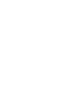 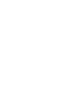 2pBỐI CẢNH:Cho trẻ vận động bài hát “ Hộp bút chì màu"Trẻ vận động theo bài hátII. PHƯƠNG PHÁP VÀ HÌNH THỨC TỔ CHỨC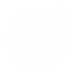 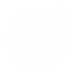 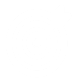 5pXÁC ĐỊNH VẤN ĐỀ CẦN GIẢI QUYẾT:+ Các con vừa vận động bài hát gì? + Trong bài hát nhắc đến đồ dùng gì?=> Hôm nay chúng ta sẽ cùng nhau làm ống đựng bút để trang trí cho lớp mình nhéCung cấp kiến thức để trẻ giải quyết được vấn đề:- Bút chì thuộc loại đồ dùng gì? - Lớp mình có những loại đồ dùng học tập nào?- Khi học xong, chúng mình phải cất bút vào đâu?( Cho trẻ xem một số ống đựng bút có các hình dáng khác nhau)- Cấu tạo của ống đựng bút gồm những bộ phận nào?* Công dụng, cấu tạo của ống đựng bút.Xác định được tiêu chí cụ thể cho sản phẩm:- Ống đựng bút có đầy đủ các bộ phận- Ống đựng bút đựng được nhiều bút- Ống đựng bút chắc chắn, đẹp và sáng tạo.Xác định vật liệu dụng cụ:Cho trẻ nhận biết từng vật liệu dụng cụ Giáo viên phát vật liệu dụng cụ cho trẻ.Trẻ trả lời  Làm chiếc ống đựng bútTrẻ trả lời theo ý hiểu.Trẻ lắng nghe. Trẻ trả lờiTrẻ quan sát và lắng nghe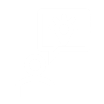 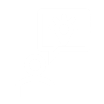 5pTrong vòng 3-5 phút- Khuyến khích trẻ trao đổi về ống đựng bút mình đang tưởng tượng.- Khuyến khích trẻ vẽ ý tưởng chiếc bè ra giấy - Giáo viên đến từng nhóm lắng nghe ý tưởng về  ống đựng bút của nhóm và phản biệnTrẻ trao đổi với các thành viên trong nhóm Trẻ vẽ ý tương ra giấy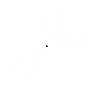 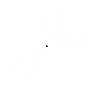 15pTẠO DỰNG ỐNG ĐỰNG BÚT:- Trong thời gian 15 phút (tương ứng với 3 bài hát), từ ý tưởng trẻ tiến hành tạo dựng chiếc ống đựng bút.- Giáo viên giám sát và hỗ trợ trẻ trong quá trình thực hiện.- Cho trẻ dán số nhóm lên sản phẩmTrẻ lắng nghe và tuân thủ quy tắc an toànTrẻ thực hiện tạo dựng.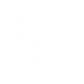 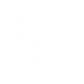 8pKIỂM TRA:- Cô cho trẻ tự để kiểm tra sản phẩm của nhóm mình xem đã được chưa?- Giáo viên đặt các câu hỏi cho trẻ.+ Ống đựng bút đã có đầy đủ các bộ phận chưa?+ Ống có đựng được ít nhất 5 chiếc bút không?+ Ống đựng bút đã chắc chắn chưa? - Cải thiện ống đựng bútGV quan sát và đánh giá trẻ xem đã nắm được chưa?+ Đối nhóm với trẻ đã hoàn thành được sản phẩm cho trẻ gợi ý trang trí, thiết kế thêm các bộ phận cho ống đựng bút+ Đối với nhóm trẻ gặp khó khăn, chưa hoàn thiện cô gợi ý giúp trẻ tìm ra giải pháp khắc phục và hoàn thiện sản phẩm.Cải thiện:- GV cho các nhóm 3 phút để cải thiện chiếc ống đựng bút của nhóm mình.Chia sẻ:Tổ chức cuộc thi: “ Những ống bút siêu đẳng”Vòng 1: Cho trẻ thi đua chạy tiếp sức trong thời gian bài hát nhóm nào có nhiều bút trong ống hơn dành chiến thắng.Vòng 2: Cho trẻ mang ống đựng bút lên triển lãm xem nhóm nào được bình chọn nhiều nhất* Tổng kết- Giáo viên ghi nhận kết quả của các nhóm và tuyên dương khen thưởng  Tickger- Vậy là hôm nay lớp chúng mình đã cùng nhau làm ra những chiếc ống đựng bút hết sức đáng yêu, ngộ nghĩnh trang trí lớp học Trẻ tự thử nghiệm và quan sátTrẻ trả lời các câu hỏi sau khi kiểm tra Trẻ thực hiệnTrẻ tham giaTrẻ tham giaTrẻ lắng nghe 